Zittingsdocument<NoDocSe>A8-0253/2018</NoDocSe><Date>{12/07/2018}12.7.2018</Date><RefProcLect>***I</RefProcLect><TitreType>VERSLAG</TitreType><Titre>over het voorstel voor een besluit van het Europees Parlement en de Raad tot wijziging van Beschikking 2003/17/EG van de Raad wat betreft de gelijkwaardigheid van in Brazilië verrichte veldkeuringen van gewassen voor de teelt van zaaizaad van groenvoedergewassen en gewassen voor de teelt van zaaigranen en de gelijkwaardigheid van in Brazilië voortgebrachte zaaizaden van groenvoedergewassen en zaaigranen, alsook wat betreft de gelijkwaardigheid van in Moldavië verrichte veldkeuringen van gewassen voor de teelt van zaaigranen, gewassen voor de teelt van groentezaad en gewassen voor de teelt van zaaizaad van oliehoudende planten en vezelgewassen en de gelijkwaardigheid van in Moldavië voortgebrachte zaaigranen, groentezaden en zaaizaden van oliehoudende planten en vezelgewassen</Titre><DocRef>(COM(2017)0643 – C8-0400/2017 – 2017/0297(COD))</DocRef><Commission>{AGRI}Commissie landbouw en plattelandsontwikkeling</Commission>Rapporteur: <Depute>Czesław Adam Siekierski</Depute>INHOUDBlz.ONTWERPWETGEVINGSRESOLUTIE VAN HET EUROPEES PARLEMENT	5ADVIES VAN DE COMMISSIE JURIDISCHE ZAKEN INZAKE DE RECHTSGROND	20PROCEDURE VAN DE BEVOEGDE COMMISSIE	25ONTWERPWETGEVINGSRESOLUTIE VAN HET EUROPEES PARLEMENTover het voorstel voor een besluit van het Europees Parlement en de Raad tot wijziging van Beschikking 2003/17/EG van de Raad wat betreft de gelijkwaardigheid van in Brazilië verrichte veldkeuringen van gewassen voor de teelt van zaaizaad van groenvoedergewassen en gewassen voor de teelt van zaaigranen en de gelijkwaardigheid van in Brazilië voortgebrachte zaaizaden van groenvoedergewassen en zaaigranen, alsook wat betreft de gelijkwaardigheid van in Moldavië verrichte veldkeuringen van gewassen voor de teelt van zaaigranen, gewassen voor de teelt van groentezaad en gewassen voor de teelt van zaaizaad van oliehoudende planten en vezelgewassen en de gelijkwaardigheid van in Moldavië voortgebrachte zaaigranen, groentezaden en zaaizaden van oliehoudende planten en vezelgewassen(COM(2017)0643 – C8-0400/2017 – 2017/0297(COD))(Gewone wetgevingsprocedure: eerste lezing)Het Europees Parlement,–	gezien het voorstel van de Commissie aan het Parlement en de Raad (COM(2017)0643),–	gezien artikel 294, lid 2, van het Verdrag betreffende de werking van de Europese Unie, op grond waarvan het voorstel door de Commissie bij het Parlement is ingediend (C8-0400/2017),–	gezien het advies van de Commissie juridische zaken inzake de voorgestelde rechtsgrond,–	gezien artikel 294, lid 3, van het Verdrag betreffende de werking van de Europese Unie,–	gezien het advies van het Europees Economisch en Sociaal Comité van 14 februari 2018,–	gezien de artikelen 59 en 39 van zijn Reglement,–	gezien het verslag van de Commissie landbouw en plattelandsontwikkeling (A8-0253/2018),1.	stelt onderstaand standpunt in eerste lezing vast;2.	verzoekt de Commissie om hernieuwde voorlegging aan het Parlement indien zij haar voorstel vervangt, ingrijpend wijzigt of voornemens is het ingrijpend te wijzigen;3.	verzoekt zijn Voorzitter aan de Raad, de Commissie en de nationale parlementen de volgende tekst te doen toekomen:Amendement		1AMENDEMENTEN VAN HET EUROPEES PARLEMENT*op het voorstel van de Commissie---------------------------------------------------------BESLUIT (EU) 2018/...VAN HET EUROPEES PARLEMENT EN DE RAADvan ...tot wijziging van Beschikking 2003/17/EG van de Raad wat betreft de gelijkwaardigheid van in de Federale Republiek Brazilië verrichte veldkeuringen van gewassen voor de teelt van zaaizaad van groenvoedergewassen en gewassen voor de teelt van zaaigranen en de gelijkwaardigheid van in de Federale Republiek Brazilië voortgebrachte zaaizaden van groenvoedergewassen en zaaigranen, alsook wat betreft de gelijkwaardigheid van in de Republiek Moldavië verrichte veldkeuringen van gewassen voor de teelt van zaaigranen, gewassen voor de teelt van groentezaad en gewassen voor de teelt van zaaizaad van oliehoudende planten en vezelgewassen en de gelijkwaardigheid van in de Republiek Moldavië voortgebrachte zaaigranen, groentezaden en zaaizaden van oliehoudende planten en vezelgewassenHET EUROPEES PARLEMENT EN DE RAAD VAN DE EUROPESE UNIE,Gezien het Verdrag betreffende de werking van de Europese Unie, en met name artikel 43, lid 2,▌Gezien het voorstel van de Europese Commissie,Na toezending van het ontwerp van wetgevingshandeling aan de nationale parlementen,Gezien het advies van het Europees Economisch en Sociaal Comité,▌Handelend volgens de gewone wetgevingsprocedure,Overwegende hetgeen volgt:(1)	Bij Beschikking 2003/17/EG van de Raad is bepaald dat veldkeuringen van bepaalde gewassen voor de teelt van zaaizaad die in de daarin vermelde derde landen worden verricht, onder bepaalde voorwaarden moeten worden beschouwd als gelijkwaardig aan overeenkomstig het recht van de Unie verrichte veldkeuringen en dat het zaaizaad van bepaalde soorten groenvoedergewassen, granen, bieten en oliehoudende planten en vezelgewassen dat in die landen is voortgebracht, onder bepaalde voorwaarden moet worden beschouwd als gelijkwaardig aan zaad dat overeenkomstig het recht van de Unie is voortgebracht.(2)	De Federale Republiek Brazilië ("Brazilië") heeft bij de Commissie een verzoek ingediend om de gelijkwaardigheid te erkennen van zijn systeem van veldkeuringen van gewassen voor de teelt van zaaizaad van groenvoedergewassen en gewassen voor de teelt van zaaigranen, alsmede van de in Brazilië voortgebrachte en gecertificeerde zaaizaden van groenvoedergewassen en zaaigranen.(3)	De Commissie heeft de wetgeving van Brazilië ter zake onderzocht en, op basis van een in 2016 verrichte audit betreffende het systeem van officiële controles en van de certificering van zaaizaad van groenvoedergewassen en zaaigranen in Brazilië ▌en de gelijkwaardigheid van de wetgeving met de Unievoorschriften, een verslag met haar bevindingen gepubliceerd, getiteld: "Eindverslag van een van 11 april 2016 tot 19 april 2016 in Brazilië verrichte audit teneinde het systeem van officiële controles en certificering van zaaizaad en de gelijkwaardigheid van dat systeem met de voorschriften van de Europese Unie te evalueren".(4)	Naar aanleiding van de audit is geconcludeerd dat de veldkeuringen van gewassen voor de teelt van zaaizaad, de bemonstering, het onderzoek en de officiële controles achteraf van zaaizaad van groenvoedergewassen en zaaigranen naar behoren worden verricht en voldoen aan de voorwaarden van bijlage II bij Beschikking 2003/17/EG en de desbetreffende voorschriften van de Richtlijnen 66/401/EEG en 66/402/EEG van de Raad. Voorts is geconcludeerd dat de nationale autoriteiten die in Brazilië belast zijn met de uitvoering van de certificering voor zaaizaad, bekwaam zijn en naar behoren functioneren.(5)	De Republiek Moldavië heeft bij de Commissie een verzoek ingediend om de gelijkwaardigheid te erkennen van zijn systeem van veldkeuringen van gewassen voor de teelt van zaaigranen, groentezaad en zaaizaad van oliehoudende planten en vezelgewassen, alsmede van de in de Republiek Moldavië voortgebrachte en gecertificeerde zaaigranen, groentezaden en zaaizaden van oliehoudende planten en vezelgewassen.(6)	De Commissie heeft de wetgeving van de Republiek Moldavië ter zake onderzocht en, op basis van een in 2016 verrichte audit betreffende het systeem van officiële controles en van de certificering van zaaigranen, groentezaden en zaaizaden van oliehoudende planten en vezelgewassen in de Republiek Moldavië ▌en de gelijkwaardigheid van de wetgeving met de Unievoorschriften, een verslag met haar bevindingen gepubliceerd, getiteld: "Eindverslag van een van 14 juni tot 21 juni 2016 in de Republiek Moldavië verrichte audit teneinde het systeem van officiële controles en certificering van zaaizaad en de gelijkwaardigheid van dat systeem met de voorschriften van de Europese Unie te evalueren".(7)	Naar aanleiding van de audit is geconcludeerd dat de veldkeuringen van gewassen voor de teelt van zaaizaad, de bemonstering, het onderzoek en de officiële controles achteraf van zaaigranen, groentezaden en zaaizaden van oliehoudende planten en vezelgewassen, naar behoren worden verricht en voldoen aan de voorwaarden van bijlage II bij Beschikking 2003/17/EG en de desbetreffende voorschriften van de Richtlijnen 66/402/EEG, 2002/55/EG en 2002/57/EG van de Raad. Voorts is geconcludeerd dat de nationale autoriteiten die in de Republiek Moldavië belast zijn met de uitvoering van de certificering voor zaaizaad, bekwaam zijn en naar behoren functioneren.(8)	Derhalve is het passend de gelijkwaardigheid te erkennen van de veldkeuringen die in Brazilië voor gewassen voor de teelt van zaaizaad van groenvoedergewassen en gewassen voor de teelt van zaaigranen worden uitgevoerd, alsmede van de in Brazilië voortgebrachte en door de autoriteiten van Brazilië officieel gecertificeerde zaaizaden van groenvoedergewassen en zaaigranen.(9)	Het is tevens passend de gelijkwaardigheid te erkennen van de veldkeuringen die in de Republiek Moldavië voor gewassen voor de teelt van zaaigranen, groentezaad en zaaizaad van oliehoudende planten en vezelgewassen worden uitgevoerd, alsmede van de in de Republiek Moldavië voortgebrachte en door de autoriteiten van de Republiek Moldavië officieel gecertificeerde zaaigranen, groentezaden en zaaizaden van oliehoudende planten en vezelgewassen.(10)	In de Unie is er vraag naar de invoer van groentezaad uit derde landen, waaronder de Republiek Moldavië. Daarom moet Beschikking 2003/17/EG gelden voor het in Richtlijn 2002/55/EG bedoelde officieel gecertificeerde groentezaad, zodat aan de vraag naar groentezaad van oorsprong uit de Republiek Moldavië, en in de toekomst uit andere derde landen, kan worden voldaan.(11)	Gelet op de toepasselijke voorschriften van de International Seed Testing Association (ISTA) is het passend dat het betrokken derde land een officiële verklaring verstrekt dat het zaad is bemonsterd en onderzocht overeenkomstig de bepalingen van de International Rules for Seed Testing van de ISTA (de "ISTA-voorschriften") wat betreft Orange International Seed Lot Certificates, en dat de partijen zaaizaad van een dergelijk certificaat worden voorzien.(12)	Gezien het verstrijken van het "Derogatory experiment on seed sampling and seed analysis" vastgesteld in bijlage V, deel A, bij de op 28 september 2000 door de Raad van de Organisatie voor Economische Samenwerking en Ontwikkeling (OESO) goedgekeurde beschikking inzake de OESO-programma's voor de certificering van rassen van zaaizaad in het internationale handelsverkeer, moeten vermeldingen van dat experiment worden geschrapt.(13)	Vermeldingen van Kroatië als derde land moeten worden geschrapt in het licht van de toetreding van Kroatië tot de Unie in 2013.(14)	Beschikking 2003/17/EG moet daarom dienovereenkomstig worden gewijzigd,HEBBEN HET VOLGENDE BESLUIT VASTGESTELD:Artikel 1
Wijzingen van Beschikking 2003/17/EGBeschikking 2003/17/EG wordt als volgt gewijzigd:1)	in artikel 1 wordt het inleidende deel vervangen door:"De veldkeuringen van gewassen voor de teelt van zaaizaad die in de in bijlage I bij deze beschikking genoemde derde landen voor de in die bijlage vermelde soorten worden verricht, worden beschouwd als gelijkwaardig aan overeenkomstig de Richtlijnen 66/401/EEG, 66/402/EEG, 2002/54/EG, 2002/55/EG en 2002/57/EG verrichte veldkeuringen, op voorwaarde dat zij:";2)	artikel 2 wordt vervangen door:"Artikel 2Mits aan de in punt B van bijlage II van deze beschikking vastgestelde voorwaarden is voldaan, wordt zaaizaad van de in bijlage I van deze beschikking vermelde soorten dat in de in die bijlage genoemde derde landen is voortgebracht en door de in die bijlage vermelde autoriteiten officieel is gecertificeerd, beschouwd als gelijkwaardig aan zaad dat voldoet aan de Richtlijnen 66/401/EEG, 66/402/EEG, 2002/54/EG, 2002/55/EG en 2002/57/EG.";3)	artikel 3 wordt als volgt gewijzigd:a)	lid 1 wordt vervangen door:"1.	Wanneer gelijkwaardig zaaizaad in de Gemeenschap opnieuw wordt opnieuw geëtiketteerd en verpakt ("re-labelling" en "re-fastening") als bedoeld in de OESO-programma's voor de certificering van rassen van zaaizaad in het internationale handelsverkeer, zijn de in de Richtlijnen 66/401/EEG, 66/402/EEG, 2002/54/EG, 2002/55/EG en 2002/57/EG vastgestelde voorschriften betreffende het opnieuw sluiten van verpakkingen met in de Gemeenschap voortgebracht zaaizaad van overeenkomstige toepassing.De eerste alinea geldt onverminderd de voor dergelijke handelingen geldende OESO-voorschriften. ”;b)	in lid 2 wordt punt b) vervangen door:"b)	voor kleine EG-verpakkingen als bedoeld in Richtlijn 66/401/EEG, 2002/54/EG of 2002/55/EG.";4)	de bijlagen bij Beschikking 2003/17/EG worden gewijzigd overeenkomstig de bijlage bij dit besluit.Artikel 2
InwerkingtredingDit besluit treedt in werking op de twintigste dag na die van de bekendmaking ervan in het Publicatieblad van de Europese Unie.Artikel 3
AdressatenDit besluit is gericht tot de lidstaten.Gedaan te …,Voor het Europees Parlement	Voor de RaadDe voorzitter	De voorzitterBIJLAGEDe bijlagen I en II bij Beschikking 2003/17/EG worden als volgt gewijzigd:1)	bijlage I wordt als volgt gewijzigd:a)	in de tabel worden de volgende vermeldingen in alfabetische volgorde ingevoegd:;b)	in de voetnoot van de in punt a) bedoelde tabel worden de volgende vermeldingen in alfabetische volgorde ingevoegd: "BR – Brazilië", "MD – Republiek Moldavië";c)	in de voetnoot van die tabel wordt de vermelding "HR – Kroatië" geschrapt;2)	bijlage II wordt als volgt gewijzigd:a)	aan punt A, onder 1, wordt het volgende streepje toegevoegd:"▌–	groentezaad, voor zover het zaaizaad van de in Richtlijn 2002/55/EG bedoelde soorten betreft.";b)	punt B wordt als volgt gewijzigd:i)	aan punt 1, eerste alinea, wordt het volgende streepje toegevoegd:"▌–	groentezaad, voor zover het zaaizaad van de in Richtlijn 2002/55/EG bedoelde soorten betreft.";ii)	in punt 2.1 wordt na het derde streepje het volgende streepje ingevoegd:"▌–	Richtlijn 2002/55/EG, bijlage II,";▌iii)	punt 2.2 ▌wordt vervangen door:"2.2	Met het oog op het onderzoek om na te gaan of aan de voorwaarden van punt 2.1 is voldaan, moeten overeenkomstig de ISTA-voorschriften officieel of onder officieel toezicht monsters worden genomen waarvan het gewicht in overeenstemming is met het voor de betrokken methoden vastgestelde gewicht, rekening houdend met de gewichten die zijn vastgesteld in:–	Richtlijn 66/401/EEG, bijlage III, kolommen 3 en 4,Richtlijn 66/402/EEG, bijlage III, kolommen 3 en 4,Richtlijn 2002/54/EG, bijlage II, tweede regel,Richtlijn 2002/55/EG, bijlage III,Richtlijn 2002/57/EG, bijlage III, kolommen 3 en 4.";iv)	punt 2.3 wordt vervangen door:"2.3	Het onderzoek moet officieel of onder officieel toezicht worden uitgevoerd overeenkomstig de ISTA-voorschriften.";v)	punt 2.4 wordt geschrapt;vi)	in punt 3.1 wordt het tweede streepje vervangen door:"−	de vermelding dat het zaad is bemonsterd en onderzocht overeenkomstig internationaal gangbare methoden, luidende als volgt: "Door… (naam of ledencode van het door de ISTA erkende proefstation voor zaadcontrole) bemonsterd en onderzocht overeenkomstig de bepalingen van de International Rules for Seed Testing van de ISTA wat betreft Orange International Seed Lot Certificates",";vii)	punt 4 wordt vervangen door:"4.	Partijen zaad moeten voorzien zijn van een Orange International Seed Lot Certificate van de ISTA met de gegevens over de in punt 2 bedoelde voorwaarden.". ADVIES VAN DE COMMISSIE JURIDISCHE ZAKEN INZAKE DE RECHTSGROND De heer Czesław SIEKIERSKIVoorzitter Commissie landbouw en plattelandsontwikkeling BRUSSELBetreft:	<Titre>Advies inzake de rechtsgrondslag van het voorstel voor een besluit van het Europees Parlement en de Raad tot wijziging van Beschikking 2003/17/EG van de Raad wat betreft de gelijkwaardigheid van in Brazilië verrichte veldkeuringen van gewassen voor de teelt van zaaizaad van groenvoedergewassen en gewassen voor de teelt van zaaigranen en de gelijkwaardigheid van in Brazilië voortgebrachte zaaizaden van groenvoedergewassen en zaaigranen, alsook wat betreft de gelijkwaardigheid van in Moldavië verrichte veldkeuringen van gewassen voor de teelt van zaaigranen, gewassen voor de teelt van groentezaad en gewassen voor de teelt van zaaizaad van oliehoudende planten en vezelgewassen en de gelijkwaardigheid van in Moldavië voortgebrachte zaaigranen, groentezaden en zaaizaden van oliehoudende planten en vezelgewassen</Titre> <DocRef>(COM(2017)0643 – C8-0400/2017 – 2017/0297(COD))</DocRef>Geachte voorzitter,Bij schrijven d.d. 24 april 2018 hebt u, overeenkomstig artikel 39, lid 2, van het Reglement, de Commissie juridische zaken verzocht de juistheid van de rechtsgrondslag van bovengenoemd Commissievoorstel na te gaan.De commissie behandelde dit punt op haar vergadering van 20 juni 2018.Het voorstel noemt als rechtsgrondslag het Verdrag betreffende de werking van de Europese Unie (VWEU), zonder verdere specificatie, en bepalingen in de vier sectorale richtlijnen die de Raad machtigen over gelijkwaardigheid te oordelen (respectievelijk artikel 16, lid 1, van Richtlijn 66/401; artikel 16, lid 1, van Richtlijn 66/402; artikel 37, lid 1, van Richtlijn 2002/55; artikel 20, lid 1, van Richtlijn 2002/571. I.	AchtergrondBovengenoemd Commissievoorstel heeft betrekking op de invoer van zaden uit derde landen. Voorgesteld wordt om Brazilië en Moldavië toe te voegen aan de lijst van landen wier controlesystemen worden erkend wat bepaalde soorten zaden betreft. Hiertoe dient Beschikking van de Raad 2003/17/EG betreffende de gelijkwaardigheid van veldkeuringen en gelijkwaardigheid van zaden in derde landen te worden gewijzigd. De Uniewetgeving betreffende het op de markt brengen van zaden is vervat in een horizontale richtlijn (Richtlijn 2002/53/EG inzake de rassenlijst) en verschillende sectorale richtlijnen voor specifieke soorten gewassen (groenvoedergewassen, granen, oliehoudende en vezelgewassen, vruchten, bieten, enz.). In het kader van die richtlijnen zijn bovendien in de loop der tijd uitvoeringsmaatregelen vastgesteld. Doel van deze wetgeving is bij te dragen aan de landbouwproductiviteit en de beschikbaarheid van producten door te waarborgen dat op de markt gebrachte zaden voldoende kiemkracht bezitten en vrij van ziekten zijn. De belangrijkste regel luidt dat zaden alleen in de Unie op de markt mogen worden gebracht als zij tot een geregistreerd ras behoren (dus op een lijst voorkomen) en dat zij onderdeel zijn van een gecertificeerde partij. Certificering is bedoeld om te waarborgen dat de zaden inderdaad tot het desbetreffende ras behoren en dat zij gezond en van goede kwaliteit zijn. Deze certificering wordt uitgevoerd door officiële instanties of onder officieel toezicht, in de vorm van "veldkeuringen", d.w.z. visuele inspecties in het teeltveld en van partijen, alsmede monsterneming en tests. Onderhavig voorstel heeft betrekking op vier sectorale richtlijnen: Richtlijn 66/401/EEG van de Raad betreffende het in de handel brengen van zaaizaad van groenvoedergewassen, Richtlijn 66/402/EEG van de Raad betreffende het in de handel brengen van zaaigranen, Richtlijn 2002/55/EEG van de Raad betreffende het in de handel brengen van groentezaad en Richtlijn 2002/57/EEG van de Raad betreffende het in de handel brengen van zaaizaden van oliehoudende planten en vezelgewassen. Deze richtlijnen voorzien in de mogelijkheid dat zaden die in een derde land zijn geoogst en waarvoor dezelfde waarborgen worden geboden wat eigenschappen en onderzoek betreft, als gelijkwaardig wordt beschouwd met zaden die in de Unie zijn geoogst, of dat veldkeuringen die zijn uitgevoerd op zaadplanten in een derde land, als in overeenstemming met de EU-vereisten worden beschouwd. De vier genoemde richtlijnen schrijven voor dat de Raad met gekwalificeerde meerderheid op voorstel van de Commissie bepaalt welke landen in aanmerking komen voor erkenning van gelijkwaardigheid. Op basis van die bepalingen is bij Beschikking 2003/17/EG van de Raad 2003/17/EG (de door middel van onderhavig voorstel te wijzigen rechtshandeling) bepaald dat bepaalde zaden – namelijk van groenvoedergewassen, granen, groente en oliehoudende planten en vezelgewassen – die in geregistreerde derde landen zijn geproduceerd, als gelijkwaardig worden beschouwd met zaden van dezelfde soort die in de Unie zijn geproduceerd, en dat veldkeuringen van zaadteelten die in die landen worden uitgevoerd, aan de desbetreffende EU-vereisten voldoen. De beschikking bevat tevens een aantal bepalingen over heretikettering en herverpakking van zaden op het grondgebied van de lidstaten. Bijlage I bij de beschikking bevat de lijst van gewassen en van derde landen waarvoor gelijkwaardigheid geldt. Volgens onderhavig voorstel wordt Brazilië aan de lijst van derde landen toegevoegd wat betreft zaden van groenvoedergewassen en van granen, en Moldavië wat betreft zaden van granen, groente en oliehoudende planten en vezelgewassen. Ook bevat het voorstel een aantal kleine wijzigingen op de bepalingen inzake heretikettering en herverpakking van zaden. II. 	Voorgestelde rechtsgrondslagHet voorstel heeft een meervoudige rechtsgrondslag: het Verdrag betreffende de werking van de Europese Unie (VWEU), zonder verdere specificatie, en de bepalingen in de sectorale richtlijnen die de Raad machtigen over gelijkwaardigheid te oordelen (respectievelijk artikel 16, lid 1, van Richtlijn 66/401; artikel 16, lid 1, van Richtlijn 66/402; artikel 37, lid 1, van Richtlijn 2002/55; artikel 20, lid 1, van Richtlijn 2002/571. III.	Relevante bepalingen van het Verdrag Artikel 43, lid 2, VWEU luidt als volgt: "Het Europees Parlement en de Raad stellen volgens de gewone wetgevingsprocedure en na raadpleging van het Economisch en Sociaal Comité de in artikel 40, lid 1, bedoelde gemeenschappelijke ordening van de landbouwmarkten in en stellen de overige bepalingen vast die nodig zijn om de doelstellingen van het gemeenschappelijk landbouw- en visserijbeleid na te streven."IV.	 Rechtspraak betreffende de keuze van de rechtsgrondslagVolgens de jurisprudentie van het Hof van Justitie "wordt de rechtsgrond in de [...] regelgeving [van de Unie]bepaald door objectieve, voor rechterlijke toetsing vatbare factoren, waaronder vooral het doel en de inhoud van de regel." De algemene verwijzing naar het VWEU is dus ontoereikend, daar de rechtsgrondslag hierdoor onbepaald blijft, waardoor het Hof van Justitie niet in staat zou zijn de passendheid ervan te toetsen. Dit betekent dat een verwijzing naar het Verdrag als geheel niet aansluit bij de basisvereiste die het Hof van Justitie in dit opzicht stelt.Een van de belangrijkste beginselen van de Europese Unie is dat deze haar bevoegdheden afleidt uit het Verdrag en dat zij bij ontstentenis van dergelijke bevoegdheden niet mag optreden, zoals door het Hof van Justitie is bevestigd: "[...] De regels voor de besluitvorming van de instellingen van de EU zijn neergelegd in de verdragen en staan niet ter beschikking van de lidstaten noch van de instellingen zelf. [...] Wanneer aan een instelling de mogelijkheid zou worden gegeven om afgeleide rechtsgrondslagen voor de vaststelling van wetgevingshandelingen of uitvoeringsmaatregelen in het leven te roepen, zou dit er dus op neerkomen dat aan die instelling een wetgevende bevoegdheid wordt verleend die verder gaat dan wat in de verdragen is vastgelegd, ongeacht of de regels om een handeling vast te stellen daardoor strenger zouden worden gemaakt dan wel zouden worden versoepeld." Het gebruik van sectorale richtlijnen als rechtsgrondslag zou dus niet in overeenstemming zijn met de jurisprudentie van het Hof van Justitie en een rechtshandeling die op die grondslag wordt goedgekeurd, zou ongeldig zijn. De voorgestelde rechtsgrondslag vormt dan ook een niet-rechtsgeldige afgeleide rechtsgrondslag.V.	Inhoud en doel van het voorstel Het voorstel heeft betrekking op de invoer van zaden. Voorgesteld wordt om Brazilië en Moldavië toe te voegen aan de lijst van landen wier controlesystemen worden erkend wat bepaalde soorten zaden betreft, door verruiming van de mogelijkheden voor invoer van zaden van goede kwaliteit. In dit opzicht sluit het voorstel aan bij het streven naar verhoging van de landbouwproductiviteit en een rationele ontwikkeling van de landbouwproductie. Ook is hiermee het doel van waarborging van de beschikbaarheid van producten gediend. Dit zijn doelstellingen van het gemeenschappelijk landbouwbeleid die in artikel 39, lid 1, onder a) en c), van het VWEU worden genoemd. VI.	Analyse en vaststelling van de passende rechtsgrondslagZoals hierboven uiteengezet mag alleen het Verdrag de rechtsgrondslag vormen voor de goedkeuring van een rechtshandeling zoals die welke door de Commissie wordt voorgesteld. De afgeleide wetgeving waarnaar de Commissie verwijst is dus irrelevant, aangezien zij geen deel kan uitmaken van de rechtsgrondslag van het voorstel. Voorts is een eenvoudige algemene verwijzing naar het VWEU niet toereikend, maar moeten de medewetgevers het voorstel in die zin wijzigen dat wordt vermeld welke bepaling gezien het doel en de inhoud van het voorstel de rechtsgrondslag ervan zou moeten vormen. Daar het voorstel tot inhoud en doel heeft het gemeenschappelijk landbouwbeleid uit te voeren wat betreft de in het voorstel genoemde aspecten, is artikel 43, lid 2, VWEU de passende rechtsgrondslag voor het voorstel. VII.	Conclusie en aanbevelingGezien het bovenstaande is de rechtsgrondslag van het voorstel niet in overeenstemming met de basisvereisten die het Hof van Justitie heeft vastgesteld, aangezien niet naar specifieke bepalingen van het Verdrag wordt verwezen en voor het overige slechts naar afgeleide wetgeving. Op haar vergadering van 20 juni 2018 heeft de Commissie juridische zaken dienovereenkomstig met algemene stemmen besloten de Commissie landbouw en plattelandsontwikkeling te adviseren voor de voorgestelde verordening artikel 43, lid 2, VWEU als rechtsgrondslag te kiezen. Hoogachtend,Pavel SvobodaPROCEDURE VAN DE BEVOEGDE COMMISSIEEuropees Parlement2014-2019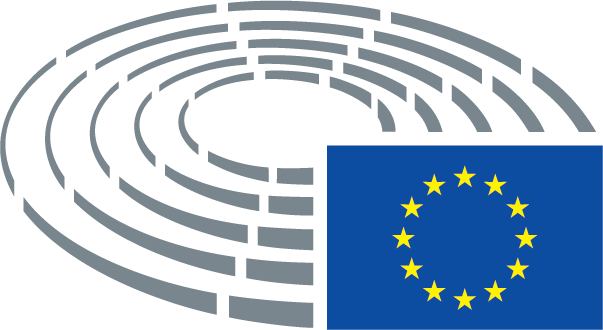 Verklaring van de gebruikte tekens	*	Raadplegingsprocedure	***	Goedkeuringsprocedure	***I	Gewone wetgevingsprocedure (eerste lezing)	***II	Gewone wetgevingsprocedure (tweede lezing)	***III	Gewone wetgevingsprocedure (derde lezing)(De aangeduide procedure is gebaseerd op de in de ontwerptekst voorgestelde rechtsgrond.)Amendementen op een ontwerphandelingAmendementen van het Parlement in twee kolommenGeschrapte tekstdelen worden in de linkerkolom in vet cursief aangegeven. Vervangen tekstdelen worden in beide kolommen in vet cursief aangegeven. Nieuwe tekst wordt in de rechterkolom in vet cursief aangegeven.In de eerste en tweede regel van de koptekst boven elk amendement wordt verwezen naar het tekstdeel in kwestie van de ontwerphandeling.Indien een amendement betrekking heeft op een bestaande handeling, waarop in de ontwerphandeling wijzigingen worden voorgesteld, bevat de koptekst bovendien een derde en vierde regel, die verwijzen naar de bestaande handeling respectievelijk naar de bepaling in kwestie.Amendementen van het Parlement in de vorm van een geconsolideerde tekstNieuwe tekstdelen worden in vet cursief aangegeven. Geschrapte tekstdelen worden aangegeven met het symbool ▌of worden doorgestreept. Waar tekstdelen vervangen worden, wordt de nieuwe tekst in vet cursief aangegeven, terwijl de vervangen tekst wordt geschrapt of doorgestreept.Bij wijze van uitzondering worden zuiver technische wijzigingen die de diensten aanbrengen met het oog op de opstelling van de definitieve tekst, niet gemarkeerd."BRMinistry of Agriculture, Livestock and Food SupplyEsplanada dos Ministérios, bloco D70.043-900 Brasilia-DF66/401/EEG66/402/EEG""MDNational Agency for Food Safety (ANSA)str. Mihail Kogălniceanu 63,MD-2009, Chisinau66/402/EEG2002/55/EG2002/57/EG"TitelDe gelijkwaardigheid van veldkeuringen verricht in Brazilië (van gewassen voor de teelt van zaaizaad van groenvoedergewassen en gewassen voor de teelt van zaaigranen en in Brazilië voortgebrachte zaaizaden van groenvoedergewassen en zaaigranen) en in Moldavië (van gewassen voor de teelt van zaaigranen, gewassen voor de teelt van groentezaad en gewassen voor de teelt van zaaizaad van oliehoudende planten en vezelgewassen en in Moldavië voortgebrachte zaaigranen, groentezaden en zaaizaden van oliehoudende planten en vezelgewassen)De gelijkwaardigheid van veldkeuringen verricht in Brazilië (van gewassen voor de teelt van zaaizaad van groenvoedergewassen en gewassen voor de teelt van zaaigranen en in Brazilië voortgebrachte zaaizaden van groenvoedergewassen en zaaigranen) en in Moldavië (van gewassen voor de teelt van zaaigranen, gewassen voor de teelt van groentezaad en gewassen voor de teelt van zaaizaad van oliehoudende planten en vezelgewassen en in Moldavië voortgebrachte zaaigranen, groentezaden en zaaizaden van oliehoudende planten en vezelgewassen)De gelijkwaardigheid van veldkeuringen verricht in Brazilië (van gewassen voor de teelt van zaaizaad van groenvoedergewassen en gewassen voor de teelt van zaaigranen en in Brazilië voortgebrachte zaaizaden van groenvoedergewassen en zaaigranen) en in Moldavië (van gewassen voor de teelt van zaaigranen, gewassen voor de teelt van groentezaad en gewassen voor de teelt van zaaizaad van oliehoudende planten en vezelgewassen en in Moldavië voortgebrachte zaaigranen, groentezaden en zaaizaden van oliehoudende planten en vezelgewassen)De gelijkwaardigheid van veldkeuringen verricht in Brazilië (van gewassen voor de teelt van zaaizaad van groenvoedergewassen en gewassen voor de teelt van zaaigranen en in Brazilië voortgebrachte zaaizaden van groenvoedergewassen en zaaigranen) en in Moldavië (van gewassen voor de teelt van zaaigranen, gewassen voor de teelt van groentezaad en gewassen voor de teelt van zaaizaad van oliehoudende planten en vezelgewassen en in Moldavië voortgebrachte zaaigranen, groentezaden en zaaizaden van oliehoudende planten en vezelgewassen)Document- en procedurenummersCOM(2017)0643 – C8-0400/2017 – 2017/0297(COD)COM(2017)0643 – C8-0400/2017 – 2017/0297(COD)COM(2017)0643 – C8-0400/2017 – 2017/0297(COD)COM(2017)0643 – C8-0400/2017 – 2017/0297(COD)Datum indiening bij EP14.11.2017Bevoegde commissie       Datum bekendmakingAGRI16.11.2017Rapporteurs       Datum benoemingCzesław Adam Siekierski22.11.2017Vereenvoudigde procedure - datum besluit21.2.201821.2.201821.2.201821.2.2018Betwisting rechtsgrondslag       Datum JURI-adviesJURI20.6.2018Datum goedkeuring10.7.2018Datum indiening12.7.201812.7.201812.7.201812.7.2018